Koniunktura konsumencka – marzec 2020 r.W marcu 2020 r. zarówno obecne, jak i przyszłe nastroje konsumenckie pozostały na podobnym poziomie w stosunku do poprzedniego miesiąca. Bieżący wskaźnik ufności konsumenckiej (BWUK), syntetycznie opisujący obecne tendencje konsumpcji indywidualnej, nie zmienił się w stosunku do poprzedniego miesiąca i wyniósł 1,3 . Bieżący wskaźnik ufności konsumenckiej (BWUK) w marcu 2020 r.Wśród składowych wskaźnika niższą wartość odnotowano przede wszystkim dla ocen przyszłej sytuacji ekonomicznej kraju oraz przyszłej sytuacji finansowej gospodarstwa domowego (spadki odpowiednio o 1,7  i 0,7 p. proc.). Wzrost (o 2,7 p. proc.) odnotowano w przypadku oceny obecnej sytuacji finansowej gospodarstwa domowego. Nie uległa zmianie ocena obecnej możliwości dokonywania ważnych zakupów.W odniesieniu do marca 2019 r. obecna wartość BWUK jest niższa o 6,9 p. proc. Wyprzedzający wskaźnik ufności konsumenckiej (WWUK) w marcu 2020 r.Wyprzedzający wskaźnik ufności konsumenckiej (WWUK), syntetycznie opisujący oczekiwane w najbliższych miesiącach tendencje konsumpcji indywidualnej, utrzymał się na poziomie zbliżonym do poprzedniego miesiąca (spadek jedynie o 0,1 p. proc.) i kształtował się na poziomie -2,3a. Na spadek wartości wskaźnika w największym stopniu wpłynęły oceny przyszłej sytuacji ekonomicznej kraju oraz przyszłej sytuacji finansowej gospodarstwa domowego (spadki odpowiednio o 1,7  i 0,7 p. proc.). Poprawa nastąpiła jedynie w zakresie oceny możliwości przyszłego oszczędzania pieniędzy (wzrost o 1,8 p. proc.). Ocena przyszłego poziomu bezrobocia pozostała na takim samym poziomie. W marcu br. WWUK osiągnął wartość o 7,0 p. proc. niższą niż w analogicznym miesiącu 2019 r. Tablica 1. Bieżący wskaźnik ufności konsumenckiejWykres 1. Bieżący wskaźnik ufności konsumenckiej (BWUK) oraz jego wartości składowe według miesięcy w latach 2017–2020Wykres 2. Bieżący wskaźnik ufności konsumenckiej (BWUK) oraz jego wartości składowe według latTablica 2. Wyprzedzający wskaźnik ufności konsumenckiejWykres 3. Wyprzedzający wskaźnik ufności konsumenckiej (WWUK) oraz jego wartości składowe według miesięcy w latach 2017–2020Wykres 4. Wyprzedzający wskaźnik ufności konsumenckiej (WWUK) oraz jego wartości składowe według latOkres badania ankietowegoOkres badania ankietowegoZmiany sytuacji finansowej gospodarstwa domowego  w:Zmiany sytuacji finansowej gospodarstwa domowego  w:Zmiany ogólnej sytuacji ekonomicznej kraju w:Zmiany ogólnej sytuacji ekonomicznej kraju w:Obecne dokonywanie ważnych zakupówWskaźnik ufności konsumenckiej BWUKRok     Kwartał             MiesiącRok     Kwartał             Miesiącostatnich 12 miesiącachnajbliższych 12 miesiącachostatnich 12 miesiącachnajbliższych 12 miesiącachObecne dokonywanie ważnych zakupówWskaźnik ufności konsumenckiej BWUKRok     Kwartał             MiesiącRok     Kwartał             MiesiącabcdeWskaźnik ufności konsumenckiej BWUKsaldo ocen w procentachsaldo ocen w procentachsaldo ocen w procentachsaldo ocen w procentachsaldo ocen w procentachLata20062006-18,2-6,1-26,2-13,0-11,1-14,920072007-10,9-1,9-17,7-6,61,3-7,120082008-10,6-4,5-16,6-9,71,2-8,020092009-18,1-11,1-40,0-26,5-16,1-22,320102010-17,2-8,2-31,2-18,9-9,2-16,920112011-22,4-14,6-41,5-30,8-15,9-25,020122012-25,4-18,5-46,5-38,0-19,3-29,520132013-21,9-13,6-45,2-31,2-21,6-26,720142014-15,7-7,3-29,9-18,4-13,7-17,020152015-10,7-2,8-21,5-11,4-8,2-10,920162016-3,90,9-11,0-9,4-2,5-5,2201720170,12,81,8-1,89,22,4201820180,63,68,72,812,85,7201920194,86,39,71,216,47,7Kwartały2019I2,15,87,82,213,86,3II6,07,59,62,316,48,4III5,97,112,12,618,09,1IV5,14,69,3-2,517,46,82020I1,82,02,4-8,713,12,1Miesiące2019011,62,86,90,614,95,4021,56,95,31,811,95,5033,27,711,14,214,58,2046,07,97,1-0,515,47,2054,47,09,93,516,78,3067,57,712,03,917,19,6075,48,911,92,816,29,0085,44,410,72,218,58,2096,98,013,72,819,410,2106,65,912,13,418,29,3115,55,010,0-3,016,16,7123,32,85,6-7,917,94,32020014,22,03,7-7,716,13,702-0,82,41,9-8,411,51,3031,91,71,5-10,111,51,3Okres badania ankietowegoRok     Kwartał             MiesiącOkres badania ankietowegoRok     Kwartał             MiesiącZmiany sytuacji finansowej gospodarstwa domowego  Zmiany ogólnej sytuacji ekonomicznej krajuZmiany poziomu bezrobocia (ze znakiem przeciwnym)Oszczędzanie pieniędzyWskaźnik ufności konsumenckiej WWUKOkres badania ankietowegoRok     Kwartał             MiesiącOkres badania ankietowegoRok     Kwartał             MiesiącbdfgWskaźnik ufności konsumenckiej WWUKsaldo ocen w procentachsaldo ocen w procentachsaldo ocen w procentachsaldo ocen w procentachLataLataLataLata20062006-6,1-13,0-6,3-48,3-18,520072007-1,9-6,617,6-40,7-7,920082008-4,5-9,75,1-37,2-11,620092009-11,1-26,5-54,6-37,1-32,520102010-8,2-18,9-34,4-32,0-23,520112011-14,6-30,8-37,0-36,1-29,820122012-18,5-38,0-53,3-36,9-36,720132013-13,6-31,2-53,7-36,1-33,720142014-7,3-18,4-31,1-30,5-21,820152015-2,8-11,4-19,7-26,3-15,1201620160,9-9,4-7,8-18,0-8,6201720172,8-1,88,5-10,6-0,3201820183,62,812,6-7,52,9201920196,31,27,70,84,0KwartałyKwartałyKwartałyKwartały2019I5,82,28,2-2,73,4II7,52,311,10,35,3III7,12,69,63,25,6IV4,6-2,52,02,51,72020I2,0-8,70,3-0,4-1,7MiesiąceMiesiąceMiesiąceMiesiące2019012,80,67,2-1,62,2026,91,87,6-3,43,2037,74,29,8-3,14,7047,9-0,58,1-1,43,5057,03,510,0-0,84,9067,73,915,33,17,5078,92,810,31,75,9084,42,28,70,43,9098,02,89,87,57,0105,93,42,52,63,6115,0-3,02,93,92,2122,8-7,90,51,2-0,82020012,0-7,72,41,1-0,6022,4-8,4-0,7-2,0-2,2031,7-10,7-0,7-0,2-2,3Opracowanie merytoryczne:Urząd Statystyczny w ŁodziDyrektor dr Piotr Ryszard CmelaTel: 42 684 56 11Rozpowszechnianie:
Rzecznik Prasowy Prezesa GUSKarolina BanaszekTel: 695 255 011Wydział Współpracy z Mediami Tel: 22 608 34 91, 22 608 38 04 e-mail: obslugaprasowa@stat.gov.pl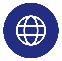 www.stat.gov.plWydział Współpracy z Mediami Tel: 22 608 34 91, 22 608 38 04 e-mail: obslugaprasowa@stat.gov.pl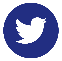 @GUS_STATWydział Współpracy z Mediami Tel: 22 608 34 91, 22 608 38 04 e-mail: obslugaprasowa@stat.gov.pl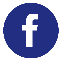 @GlownyUrzadStatystyczny